Meinung ungeschminkt 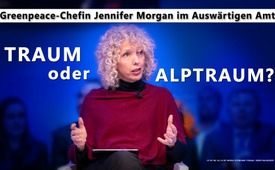 Greenpeace-Chefin Jennifer Morgan im Auswärtigen Amt –  Traum oder Alptraum?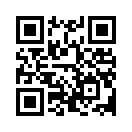 Annalena Baerbock hat die Greenpeace-Chefin Jennifer Morgan ins Auswärtige Amt berufen. Diese wird künftig Deutschland vertreten und die internationale Klimapolitik vorantreiben. Im folgenden Beitrag von AUF1 wird aufgezeigt, wie bei der Besetzung von politischen Schlüsselpositionen gezielt Handlanger der Globalisten an die Macht gebracht werden, um deren Ziele durchzusetzen.Außenministerin Annalena Baerbock, die in ihrer Vergangenheit vom World Economic Forum WEF als vielversprechende Führungskraft ausgebildet wurde, hat Jennifer Morgan, die US-amerikanische Chefin von Greenpeace - einer der finanzstärksten Lobbyorganisationen der Welt - ins Auswärtige Amt berufen. Damit wird ab dem 1. März 2022 eine der einflussreichsten Umweltaktivistinnen zunächst als Sonderbeauftragte, später dann als Staatssekretärin, Deutschland bei künftigen Klimagipfeln vertreten und die internationale Klimapolitik vorantreiben.
Für Baerbock bedeutet Morgan eine „Traumbesetzung“. Ob das auch für Deutschlands Zukunft traumhaft wird, muss bezweifelt werden. Denn im folgenden Beitrag von AUF1 wird aufgezeigt, dass bei der Besetzung von politischen Schlüsselpositionen gezielt Handlanger der Globalisten an die Macht gebracht werden, um deren Ziele durchzusetzen. Offenbar gehen die Befehle im Hintergrund immer von den gleichen Machtzentren aus. Steht nun nach dem Corona-Wahn als nächstes der Klima-Wahn auf der Agenda der selbstberufenen Weltenlenker?

FILMBEITRAG von AUF1:
https://auf1.tv/nachrichten-auf1/klaus-schwab-jubelt-mit-jennifer-morgan-wurde-eine-weitere-marionette-installiert

Klaus Schwab jubelt: Mit Jennifer Morgan wurde eine weitere Marionette installiert

Klaus Schwab jubelt: Mit Jennifer Morgan wurde eine weitere Marionette installiert.
Klaus Martin Schwab ist nicht nur regelmäßiger Gast bei den geheimen Bilderbergertreffen, sondern auch Transhumanist sowie Gründer und Vorstandsvorsitzender des World Economic Forum, des Weltwirtschaftsforums, kurz – WEF. Ganz unverfroren huldigt Schwab den Great Reset, den großen Umbruch, zu einer postdemokratischen Gesellschaft ohne Privateigentum, aber unter totaler Staatskontrolle, - kurzum, eines Überwachungs­kapitalismus. Blaupause dafür war und ist die Corona-Pandemie, in der der Great Reset schon mal Probe lief.

Weniger bekannt ist, dass die neue Bundesaußenministerin Annalena Baerbock Mitglied bei den sogenannten Young Global Leaders ist, dem exklusivsten, privaten sozialen Netzwerk der Welt. Nominiert wurde sie dafür im Frühjahr 2020, ausgerechnet durch das Weltwirtschaftsforum. Und da beißt sich die Katze sprichwörtlich in den Schwanz. Somit hat Klaus Schwab, der Prophet des Great Reset, zumindest ein Mitglied der neuen Bundesregierung, das wohl ganz ergeben sein dürfte, wie es vorher schon Angela Merkel war. Und Baerbock legt mit der Berufung der Greenpeace-Chefin Jennifer Morgan nach. Denn auch diese ist eine WEF-Abgesandte, wird gar auf dessen Website als Agenda Contributor, also als Agenda-Mitwirkende geführt.
Vor Greenpeace war sie u. a. Global-Direktor für das Klimaprogramm bei World Resources Institute, das Spenden in Millionenhöhe von der Bill & Melinda Gates Stiftung erhalten hat. Und diese Lobbyistin verfügt bald als Staatssekretärin im Außenamt über ein Budget von rund sechs Milliarden Euro Steuergeldern, um den Bereich Klimaschutz zu stärken. Nach Baerbocks Worten soll sie als Steuerfrau die deutsche Klima-Außenpolitik lenken.
So wird die Hardcore-Klimakommunistin Jennifer Morgan nicht müde zu verkünden, dass der richtige Weg für die hiesige Energiewende weg von Atom und Kohle sei. Zudem plädiert sie seit Jahren für Konsumverzicht, auch über Verbote. Die Amerikanerin, der man noch nebenbei einen deutschen Pass überreichen muss, war u. a. im Beratergremium der Bundesregierung unter der Leitung des Klimaforschers Hans Joachim Schellnhuber, dem es nicht schnell genug geht, von fossilen auf erneuerbare Energien umzustellen. Außerdem war sie Mitglied im Rat für nachhaltige Entwicklung der Deutschen Bundesregierung, im wissenschaftlichen Beirat des Potsdam-Instituts für Klimafolgenforschung sowie Ehrenmitglied der Entwicklungs- und Umweltorganisation Germanwatch. Des Weiteren entwickelte Morgan für den WEF eine Reihe von Strategievorschlägen, beispielsweise zu Corona.

Inzwischen regt sich Widerstand gegen den Wechsel einer Lobbyistin in die Regierung. Etwa bei der CDU. So sagte der parlamentarische Geschäftsführer der Union-Bundestagsfraktion Thorsten Frey: „Die grüne Heuchelei in Sachen Lobbyismus hat große Chancen auf das Guinness Book of Records.“ Nichts desto trotz spricht Baerbock weiter von einer Traumbesetzung sowie einem wichtigen Signal für den internationalen Klimaschutz. Und Jennifer Morgan wird nicht müde zu behaupten, dass ihr politisches Herz ganz für Deutschland schlägt.von nm./rh.Quellen:https://auf1.tv/nachrichten-auf1/klaus-schwab-jubelt-mit-jennifer-morgan-wurde-eine-weitere-marionette-installiert

Jennifer Morgan:
https://www.zeit.de/politik/deutschland/2022-02/greenpeace-chefin-jennifer-morgan-klimabeauftragte-internationale-klimapolitik

https://www.wochenblick.at/great-reset/sie-soll-great-reset-vorantreiben-baerbock-holt-wef-juengerin-morgan-ins-aussenamt/

https://www.focus.de/politik/deutschland/baerbocks-neue-klima-chefin-setzt-fuer-umweltschutz-auf-verbote-und-zweifelt-an-fortschritt_id_51970447.html

Greenpeace:
https://politik.watson.de/deutschland/deine%20fragen%20-%20unsere%20antworten/908790648-von-greenpeace-zur-klimabeauftragten-wie-berechtigt-ist-empoerung-ueber-morganDas könnte Sie auch interessieren:#AUF1 - www.kla.tv/AUF1

#AnnalenaBaerbock - Annalena Baerbock - www.kla.tv/AnnalenaBaerbock

#WEF - www.kla.tv/WEF

#MeinungUngeschminkt - Meinung ungeschminkt - www.kla.tv/MeinungUngeschminktKla.TV – Die anderen Nachrichten ... frei – unabhängig – unzensiert ...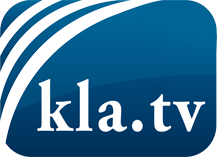 was die Medien nicht verschweigen sollten ...wenig Gehörtes vom Volk, für das Volk ...tägliche News ab 19:45 Uhr auf www.kla.tvDranbleiben lohnt sich!Kostenloses Abonnement mit wöchentlichen News per E-Mail erhalten Sie unter: www.kla.tv/aboSicherheitshinweis:Gegenstimmen werden leider immer weiter zensiert und unterdrückt. Solange wir nicht gemäß den Interessen und Ideologien der Systempresse berichten, müssen wir jederzeit damit rechnen, dass Vorwände gesucht werden, um Kla.TV zu sperren oder zu schaden.Vernetzen Sie sich darum heute noch internetunabhängig!
Klicken Sie hier: www.kla.tv/vernetzungLizenz:    Creative Commons-Lizenz mit Namensnennung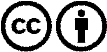 Verbreitung und Wiederaufbereitung ist mit Namensnennung erwünscht! Das Material darf jedoch nicht aus dem Kontext gerissen präsentiert werden. Mit öffentlichen Geldern (GEZ, Serafe, GIS, ...) finanzierte Institutionen ist die Verwendung ohne Rückfrage untersagt. Verstöße können strafrechtlich verfolgt werden.